MARY JANE 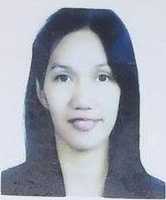 E-mail add: 	maryjane.357826@2freemail.com United Arab EmiratesWORK EXPERIENCESCONVERGYS PHILIPPINES INCORPORATEDSales Supervisor (SALES SUPPORT SPECIALIST II)May 2012 – December 2016	Creating sales with great customer servicePresent, promote and sell products/services using solid arguments to existing and prospective customersPerform cost-benefit and needs analysis of existing/potential customers to meet their needsEstablish, develop and maintain positive business and customer relationshipProviding data and guides to help the sales teamDeveloping and monitoring performance indicatorsManage sales tracking tools and report on important informationStay up-to-date with new product and feature launches and ensure sales team is on boardSuggest sales process improvementsParticipate in team planning meetingEstablishing, developing and maintaining positive business and customer relationshipDABU & ASSOCIATES LAW OFFICECollection Account SpecialistNovember 2007 – February 2009Collecting delinquent credit card account Collection calls and/or correspondence in a fast paced goal oriented collection DepartmentProviding customer service regarding collection issues, process customer refunds, process and review account adjustment, resolve client discrepancies and short paymentsResponsible for monitoring and maintaining assigned accounts-customer calls, account adjustments, customer reconciliations and processing credit memosAccountable for reducing delinquency for assigned accountsMust communicate and follow up effectively with sales department regarding customer accounts on a timely basisEstablish and maintain effective and cooperative working relationship with dealers and salesCITY OF SAN JOSE DEL MONTEProcurement OfficerLocal Government UnitMay 2004 – May 2007Purchasing government supplies and equipment		Devising and using fruitful procurement and sourcing strategiesDiscovering profitable suppliers and initiate business and organization partnershipNegotiating with external vendors to secure advantageous termsFinalize purchase details of orders and deliveriesExamine and testing existing contractsTrack and report key functional metrics to reduce expenses and improve effectiveness FIRST SARMIENTO PROPERTY HOLDINGS, INC.Liaison OfficerSeptember 2001 – April	2004Processing government permitsResponsible in disseminating important information to the communityOften organize activities and arbitrate certain public functionsAdministering special duties for emergency situation EDUCATIONAL ATTAINMENT1998 – 2001	POLYTECHNIC UNIVERSITY OF THE PHILIPPIES		Bachelor of Science in Sociology		Sta. Mesa, Manila Philippines1996 – 1998	POLYTECHNIC UNIVERSITY OF THE PHILIPPIES		Bachelor of Science in Computer Data Processing Management		Sta. Mesa Manila, Philippines1992 – 1996	THE SISTERS OF MARY SCHOOL		Vocational/ Secondary		Sta. Mesa Manila, PhilippinesSKILLSFIELD BUSINESS RESEARCHING/ BUSINESS ORGANIZINGPerforming Participatory Business AppraisalBusiness Development PlanningADMINISTRATIVE SECRETARIATMS officeOffice procedureSteno typingBookkeepingDEMOGRAPHIC ANALYSIS & EVALUATIONTRAINING TESDA data encoder___________________MARY JANE 